Exercícios – Presente do Indicativo1) Complete os espaços:Verbos em -ar1. amar    		A Mariana _________o Dominik.2. pensar 		Eu __________________muito.3. falar			Tu __________________Português.4. trabalhar		Ele __________________no Porto.5. morar		Eles _________________em Lisboa.Verbos em -er1. comer		Nós_______________ muito.2. perceber		Você______________ tudo.3. beber		Tu_________________ água.4. compreender	A Ana ________________ a conversa.5. vender		As raparigas________________ o carro.Verbos em –ir1. abrir		Tu__________________a janela.2. partir		O Alberto__________________o vidro.3. partir		Nós__________________ para França.4. abrir		Vocês________________a porta.5. dividir		Vocês _______________ o pão.2) Complete o textoO meu nome é Mariana. Eu ______________ (gostar) de aprender línguas. Eu sou professora e _____________ (trabalhar) e __________ (morar) no Porto. Eu _____________ (falar) muitas línguas.A minha mãe chama-se Maria. Ela ______________(morar) no Porto também e ___________ (falar) algumas línguas também. Ela ____________ (falar) Português e ____________( aprender) Italiano. O meu pai chama-se José e ele também _____________(gostar) de aprender novos idiomas. Ele ________________ (falar) Português, Francês e Espanhol. Ele ________________ (perceber) Italiano. Nós ____________ (gostar) de ir de férias. Este ano, nós ____________(partir) de comboio para França. Nós ______________ (visitar) a nossa amiga Amélie. Viajar é muito fixe!3)Responda às perguntasComes muito?			Sim, como.Fumas muito?			Não, não fumo.Falas Português? 			____________________________________________________.Bebes alcoól?				____________________________________________________.Trabalhas em Portugal?		____________________________________________________.Moras no Porto?			____________________________________________________.Gostas de chocolate?			____________________________________________________.Partes muitos copos?		____________________________________________________.Percebes Português?			____________________________________________________.Abres as janelas de casa?		____________________________________________________.Keep up the good work!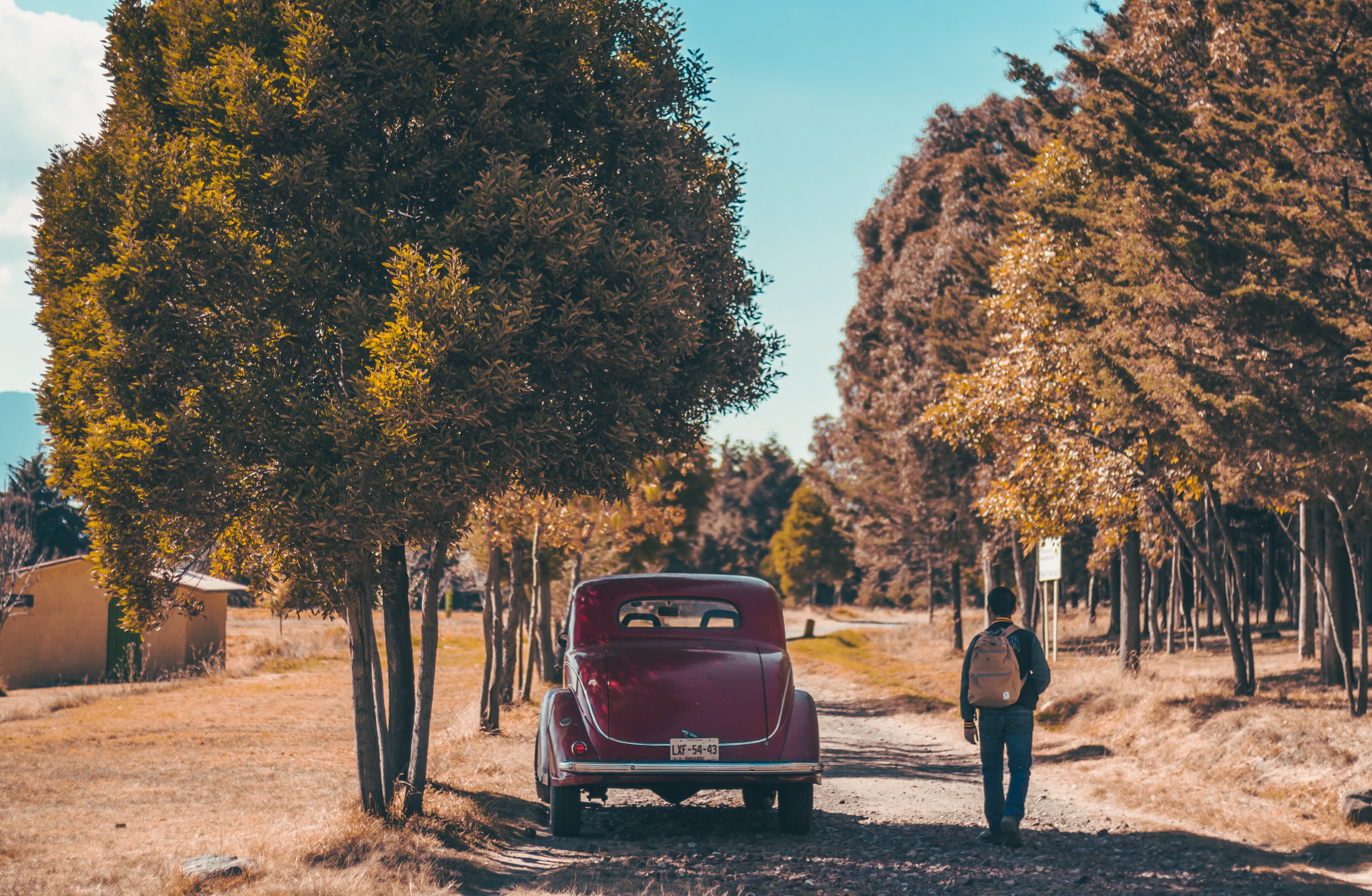 All rights reserved to www.learn-portuguese.org
For any questions, please contact mia@learn-portuguese.org